Лабораторное занятие № 8Тема занятия: «Свойства глицерина, уксусной кислоты. Качественная реакция на крахмал. Взаимодействие глюкозы с  гидроксидом меди (П)» Цель занятия:закрепление знаний по кислородсодержащим органическим соединениям..Теоретическая часть.Для глицерина – многоатомного спирта, характерны реакции по месту трех гидроксогрупп (он). Качественной реакцией на глицерин является реакция с гидроксидом меди (ΙΙ), в результате которой выпадает ярко – синий осадок глицерата меди. Для карбоновых кислот характерны реакции с активными металлами с получением соответствующих солей, с оксидами металлов, со щелочами, со спиртами. Жидкие жиры в углеводородном радикале имеют двойную связь, при приливании раствора марганцевокислого калия происходит окисление по месту разрыва пи – связи.Глюкоза – альдегидоспирт. Для нее характерна качественная реакция «серебряного зеркала». При нагревании глюкозы с аммиачным раствором оксида серебра на стенках пробирки появляется блестящий налёт — «серебряное зеркало» (реакция альдегидов).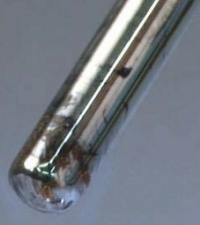 Одно из свойств глюкозы — взаимодействие с гидроксидом меди(II  ). При комнатной температуре глюкоза со свежеприготовленным гидроксидом образует прозрачный ярко-синий раствор (реакция многоатомных спиртов).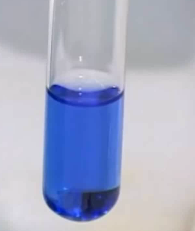 Характерная реакция крахмала — реакция с иодом. При действии раствора иода на крахмал образуется соединение синего цвета. Эту реакцию используют для качественного определения крахмала.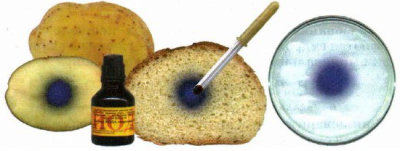 Задание:Опыт 1. Свойства глицерина.В пробирку с сульфатом  меди прилить гидроксид натрия. Полученный осадок гидроксид меди (П) прилить  в пробирку  с глицерином. Что наблюдаете? Записать уравнение реакции, сделать вывод.Опыт  2.   Свойства уксусной кислоты.В пробирку с уксусной кислотой опускаем 2-3 кусочка цинка. Что наблюдаем? Записать уравнение реакции, сделать вывод.Опыт 3. Свойства жидкого жира. В пробирку с жидким жиром приливаем раствор марганцевокислого калия. Что наблюдаем? Записать уравнение реакции, сделать вывод.Опыт 4. Свойства глюкозы В пробирку с сульфатом  меди прилить гидроксид натрия. Полученный осадок гидроксид меди (П) прилить  в пробирку  с глюкозой. Что наблюдаем? Записать уравнение реакции, Качественная реакция на крахмалОпыт 5. Качественная реакция на крахмал  На свежеприготовленный срез картошки капните раствора йода из домашней аптечки. Что наблюдаете? Проведите такую же реакцию с кусочком белого хлеба.Сделайте вывод.